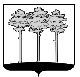 ГОРОДСКАЯ  ДУМА  ГОРОДА  ДИМИТРОВГРАДАУльяновской областиР Е Ш Е Н И Ег.Димитровград  30  июня  2021  года  								  № 65/562  .Об утверждении Плана работы Городской Думы города Димитровграда Ульяновской области на второе полугодие 2021 годаРуководствуясь частью 3 статьи 11 Регламента Городской Думы города Димитровграда Ульяновской области, Городская Дума города Димитровграда Ульяновской области третьего созыва решила:1. Утвердить План работы Городской Думы города Димитровграда Ульяновской области на второе полугодие 2021 года согласно приложению к настоящему решению.2. Настоящее решение и План работы Городской Думы города Димитровграда Ульяновской области на второе полугодие 2021 года подлежат официальному опубликованию и размещению в информационно-телекоммуникационной сети «Интернет» на официальном сайте Городской Думы города Димитровграда Ульяновской области (www.dumagrad.ru).3. Контроль исполнения настоящего решения возложить на Председателя Городской Думы города Димитровграда Ульяновской области.Председатель Городской Думыгорода ДимитровградаУльяновской области	     А.П.ЕрышевПРИЛОЖЕНИЕ к решению Городской Думы города Димитровграда Ульяновской области третьего созыва от 30.06.2021 №65/562ПЛАНработы Городской Думы города ДимитровградаУльяновской области третьего созыва на второе полугодие 2021 года(июль-декабрь)ПРИЛОЖЕНИЕ 1к Плану работы Городской Думы города Димитровграда Ульяновской областина второе полугодие 2021 годаПЛАНнормотворческой деятельности Городской Думы города Димитровграда Ульяновской области ПРИЛОЖЕНИЕ 2к Плану работы Городской Думы города Димитровграда Ульяновской области на второе полугодие 2021 годаГрафик приёма граждандепутатами Городской Думы города Димитровграда Ульяновской области третьего созыва во втором полугодии 2021 годаПри условии действия на территории Ульяновской области режима повышенной готовности, связанной с профилактикой и предотвращением распространения новой коронавирусной инфекции (COVID-19), личный прием граждан депутатами Городской Думы осуществляется с соблюдением санитарно-эпидемиологических мер. Письменные обращения можно направлять: - по адресу: 433508, г. Димитровград, ул. Хмельницкого, 93, каб. 433; - на адрес электронной почты gordumadgrad@yandex.ru; - через интернет-приемную на сайте Городской Думы http://www.dumadgrad.ru. Устные обращения принимаются по тел. (8 84 235) 26604, 24583	№п/пДата,срокиНаименование мероприятияОтветственныйIОчередные заседания Городской ДумыОчередные заседания Городской ДумыОчередные заседания Городской Думы1.1.25.08.202129.09.202127.10.202124.11.202129.12.2021О состоянии законности и правопорядка на территории города Димитровграда Ульяновской области в первом полугодии 2021 годаПрокуратура города Димитровграда1.2.25.08.202129.09.202127.10.202124.11.202129.12.2021О внесении изменений и дополнений в Устав муниципального образования «Город Димитровград» Ульяновской областиУставная комиссияКомитет по социальной политике и местному самоуправлению1.3.25.08.202129.09.202127.10.202124.11.202129.12.2021О проекте решения Городской Думы города Димитровграда Ульяновской области третьего созыва «О внесении изменений и дополнений в Устав муниципального образования «Город Димитровград» Ульяновской области» Уставная комиссияКомитет по социальной политике и местному самоуправлению1.4.25.08.202129.09.202127.10.202124.11.202129.12.2021Об утверждении Порядка учета предложений по проекту решения Городской Думы города Димитровграда Ульяновской области «О внесении изменений и дополнений в Устав муниципального образования«Город Димитровград» Ульяновской областиУставная комиссияКомитет по социальной политике и местному самоуправлению1.5.25.08.202129.09.202127.10.202124.11.202129.12.2021О внесении изменений в бюджет города Димитровграда Ульяновской области на 2021 год и плановый период 2022 и 2023 годовКомитет по финансово-экономической политике и городскому хозяйству1.6.25.08.202129.09.202127.10.202124.11.202129.12.2021О внесении изменений в Правила благоустройства территории города Димитровграда Ульяновской областиКомитет по финансово-экономической политике и городскому хозяйству1.7.25.08.202129.09.202127.10.202124.11.202129.12.2021О признании утратившим силу (отмене) решения Городской Думы города Димитровграда Ульяновской области второго созыва от 27.12.2017 №75/893«Об утверждении Порядка ведения перечня видов муниципального контроля и органов местного самоуправления города Димитровграда Ульяновской области, уполномоченных на их осуществление»Комитет по финансово-экономической политике и городскому хозяйству1.8.25.08.202129.09.202127.10.202124.11.202129.12.2021О признании утратившим силу (отмене) решения Городской Думы города Димитровграда Ульяновской области второго созыва от 29.11.2017 №72/865 «О договоре управления многоквартирным домом»Комитет по финансово-экономической политике и городскому хозяйству1.9.25.08.202129.09.202127.10.202124.11.202129.12.2021Об утверждении Порядка осуществления от имени города Димитровграда Ульяновской области полномочий общего собрания участников общества с ограниченной ответственностью, 100 процентов долей в уставном капитале которого находятся в собственности города Димитровграда Ульяновской областиКомитет по финансово-экономической политике и городскому хозяйству1.10.25.08.202129.09.202127.10.202124.11.202129.12.2021О проекте  Порядка управления находящимися в собственности города Димитровграда Ульяновской области долями в уставных капиталах обществ с ограниченной ответственностьюКомитет по финансово-экономической политике и городскому хозяйству1.11.25.08.202129.09.202127.10.202124.11.202129.12.2021О даче согласия на заключения договоров безвозмездного пользования имуществом, находящимся в муниципальной собственности города Димитровграда Ульяновской областиКомитет по финансово-экономической политике и городскому хозяйству1.12.25.08.202129.09.202127.10.202124.11.202129.12.2021Об утверждении Прогнозного плана (Программы) приватизации муниципального имущества города Димитровграда Ульяновской области на 2022 год и плановый период 2023-2024 годовКомитет по финансово-экономической политике и городскому хозяйству1.13.25.08.202129.09.202127.10.202124.11.202129.12.2021Об утверждении бюджета города Димитровграда Ульяновской области на 2022 год и плановый период 2023 и 2024 годовКомитет по финансово-экономической политике и городскому хозяйству1.14.25.08.202129.09.202127.10.202124.11.202129.12.2021О внесении изменений в Генеральный план города Димитровграда Ульяновской областиКомитет по финансово-экономической политике и городскому хозяйству1.15.25.08.202129.09.202127.10.202124.11.202129.12.2021О мерах, направленных на погашение задолженности перед субъектами предпринимательства по исполненным муниципальным контрактамКомитет по финансово-экономической политике и городскому хозяйству1.16.25.08.202129.09.202127.10.202124.11.202129.12.2021О результатах работы Администрации города Димитровграда Ульяновской в сфере исполнения законодательства о погребении и похоронном деле (организация мест погребения)Комитет по финансово-экономической политике и городскому хозяйству1.17.25.08.202129.09.202127.10.202124.11.202129.12.2021О внесении изменений в Комплекс мер по социальной поддержке отдельных категорий граждан города Димитровграда Ульяновской области»Комитет по социальной политике и местному самоуправлению1.18.25.08.202129.09.202127.10.202124.11.202129.12.2021Об утверждении Порядка назначения и проведения собрания граждан на территории города Димитровграда Ульяновской области Комитет по социальной политике и местному самоуправлению1.19.25.08.202129.09.202127.10.202124.11.202129.12.2021Об утверждении Порядка назначения и проведения конференции граждан (собрания делегатов) на территории города Димитровграда Ульяновской областиКомитет по социальной политике и местному самоуправлению1.20.25.08.202129.09.202127.10.202124.11.202129.12.2021Об установлении размера и порядка выплаты денежной компенсации депутатам Городской Думы города Димитровграда Ульяновской области для осуществления своих полномочий на непостоянной основе, на период освобождения от работы Комитет по социальной политике и местному самоуправлению1.21.25.08.202129.09.202127.10.202124.11.202129.12.2021Об установлении границ территории, на котором осуществляется территориальное общественное самоуправлениеКомитет по социальной политике и местному самоуправлению1.22.25.08.202129.09.202127.10.202124.11.202129.12.2021О согласовании документов о награжденииКомитет по социальной политике и местному самоуправлению1.23.25.08.202129.09.202127.10.202124.11.202129.12.2021О структуре Администрации города Димитровграда Ульяновской областиКомитет по социальной политике и местному самоуправлению1.24.25.08.202129.09.202127.10.202124.11.202129.12.2021О присвоении наименования муниципальным общеобразовательным организациям города Димитровграда Ульяновской областиКомитет по социальной политике и местному самоуправлению1.25.25.08.202129.09.202127.10.202124.11.202129.12.2021О признании утратившими силу (отмене) решений Совета депутатов города Димитровграда Ульяновской области и Городской Думы города Димитровграда Ульяновской областиКомитет по социальной политике и местному самоуправлению1.26.25.08.202129.09.202127.10.202124.11.202129.12.2021О состоянии гражданского общества в городе Димитровграде Ульяновской области в 2020 годуОбщественная палата города Димитровграда 1.27.25.08.202129.09.202127.10.202124.11.202129.12.2021О внесении изменений в состав комитетов, комиссий, рабочих группКомитеты Городской Думы 1.28.25.08.202129.09.202127.10.202124.11.202129.12.2021Об утверждении Плана работы Городской Думы города Димитровграда Ульяновской области второго созыва на первое полугодие 2022 годаПредседатель Городской ДумыIIРабота комитетов Городской ДумыРабота комитетов Городской ДумыРабота комитетов Городской Думы2.1.Заседания комитетов2.1.1.03.08.202110.08.202107.09.202114.09.202105.10.202112.10.202102.11.202109.11.202107.12.202114.12.2021Комитет по социальной политике и местному самоуправлениюЗаместитель Председателя Городской Думы, председатель комитета2.1.2.04.08.202111.08.202108.09.202115.09.202106.10.202113.10.202103.11.202110.11.202108.12.202115.12.2021Комитет по финансово-экономической политике и городскому хозяйствуЗаместитель Председателя Городской Думы, председатель комитета2.2.По планам работы комитетовРазработка и рассмотрение муниципальных правовых актов  и вынесение их на рассмотрение Городской ДумыКомитетыГородской Думы2.3.По планам работы комитетовРассмотрение законодательных инициатив в Законодательное Собрание Ульяновской областиКомитетыГородской Думы2.4.По планам работы комитетовКонтроль за исполнением Администрацией города Димитровграда полномочий по решению вопросов местного значенияКомитетыГородской Думы2.5.По планам работы комитетовКонтроль исполнения решений, принятых Городской ДумойКомитетыГородской ДумыIIIРабота Президиума Городской ДумыРабота Президиума Городской ДумыРабота Президиума Городской Думы3.1.18.08.202122.09.202120.10.202117.11.202122.12.2021Формирование повестки дня заседаний Городской ДумыПрезидиум Городской ДумыIVРабота фракцийРабота фракцийРабота фракций4.1.По планам работы фракцийОсуществление деятельности в соответствии с порядком работы фракцийРуководители фракцийVДепутатская деятельностьДепутатская деятельностьДепутатская деятельность5.1.По отдельным графикамРабота в избирательных округах Депутаты5.2.По отдельным графикамПриём граждан ДепутатыVIИнформационно-аналитическая деятельностьИнформационно-аналитическая деятельностьИнформационно-аналитическая деятельность6.1.По отдельному плануПодготовка информационно-аналитических материалов о деятельности  Городской Думы, комитетов и депутатов Городской Думы, опубликование в средствах массовой информации, размещение на официальном сайте Городской ДумыОрганизационный отделVIIПрочие мероприятияПрочие мероприятияПрочие мероприятия7.1.По отдельным планамЗаседания комиссий и рабочих групп, созданных при Городской Думе и Администрации городаДепутаты7.2.По отдельному плануВстреча депутатов с Главой города ДимитровградаДепутаты7.4.По отдельному плануУчастие в общезначимых городских мероприятияхДепутаты7.5.По календарюУчастие в подготовке и проведениигосударственных, профессиональных и религиозных праздников, юбилейных датДепутаты7.6.По отдельным планамУчастие в заседаниях Общественной палаты города Димитровграда, Совета по вопросам осуществления общественного контроля на территории города Димитровграда Депутаты№п/пНаименованиепроекта решенияОтветственныеза подготовкупроекта решенияОтветственныйкомитет (комиссия) Городской ДумыСрок рассмотренияпроекта решенияна заседанииГородской ДумыЦельпринятиярешения1.О внесении изменений и дополнений в Устав муниципального образования«Город Димитровград» Ульяновской области Правовой отдел аппаратаГородской ДумыКомитет по социальной политике и местному самоуправлениюКомитет по финансово-экономической политике и городскому хозяйствуиюль - декабрьпо мере необходимостиСовершенствование правового регулирования2.О признании утратившим силу (отмене) решения Городской Думы города Димитровграда Ульяновской области второго созыва от 27.12.2017 №75/893«Об утверждении Порядка ведения перечня видов муниципального контроля и органов местного самоуправления города Димитровграда Ульяновской области, уполномоченных на их осуществление»Правовой отдел аппаратаГородской ДумыКомитет по финансово-экономической политике и городскому хозяйствуавгустРеализация норм законодательства3.О признании утратившим силу (отмене) решения Городской Думы города Димитровграда Ульяновской области второго созыва от 29.11.2017 №72/865 «О договоре управления многоквартирным домом»Правовой отдел аппаратаГородской ДумыКомитет по финансово-экономической политике и городскому хозяйствуавгустРеализация норм законодательства4.Об утверждении Порядка назначения и проведения собрания граждан на территории города Димитровграда Ульяновской области Правовой отдел аппаратаГородской ДумыКомитет по социальной политике и местному самоуправлениюсентябрьРеализация норм законодательства5.Об утверждении Порядка назначения и проведения конференции граждан (собрания делегатов) на территории города Димитровграда Ульяновской областиПравовой отдел аппаратаГородской ДумыКомитет по социальной политике и местному самоуправлениюсентябрьРеализация норм законодательства6.Об установлении размера и порядка выплаты денежной компенсации депутатам Городской Думы города Димитровграда Ульяновской области для осуществления своих полномочий на непостоянной основе, на период освобождения от работы Правовой отдел аппаратаГородской ДумыКомитет по социальной политике и местному самоуправлениюоктябрьРеализация норм законодательства№ФИО депутатаГрафик приемаМесто приемаДатыОдномандатные избирательные округаОдномандатные избирательные округаОдномандатные избирательные округаОдномандатные избирательные округаОдномандатные избирательные округа1Шарафутдинов Р.Р.последний четверг16.00 –  18.00МАУК ЦКиД «Восход»пр. Ленина, 1729 июля26 августа30 сентября28 октября25 ноября30 декабря2Чеканова И.В.1-я среда17.00 –  19.00МАУК ЦКиД «Восход»пр. Ленина, 177 июля4 августа1 сентября6 октября3 ноября1 декабря3Бегинина И.И.последняя среда18.00 – 19.00Городская гимназияул. Славского, 1128 июля25 августа29 сентября27 октября24 ноября29 декабря4Пирогов И.Г.3-й четверг18.00 – 19.00Городская гимназия корпус 2ул. М. Тореза, 416 сентября21 октября18 ноября16 декабря4Пирогов И.Г.1-й четверг18.00 – 19.00Дворец книгиул. Королева, 11 июля5 августа2 сентября7 октября4 ноября2 декабря5Матягин А.Е.1-й четверг17.30 – 18.30Городская гимназия корпус 2ул. М. Тореза, 45 августа2 сентября7 октября4 ноября2 декабря6Акчурин Р.Х.2-й и 4-й четверг17.30 – 18.30общественная приемная КПРФул. Гвардейская, 2712 и 26 августа9 и 23 сентября14 и 28 октября11 и 25 ноября9 и 23 декабря7Юсупов А.А.2-й и последний четверг17.30 – 18.30Дом детского творчестваул. Гвардейская, 438 и 29 июля12 и 26 августа9 и 30 сентября14 и 28 октября11 и 25 ноября9 и 30 декабря8Лукоянчев С.С.1-й и последний вторник17.00 – 18.00Здание Администрации городаул. Хмельницкого, 93, каб. 1106 июля31 августа7 и 28 сентября5 и 26 октября2 и 30 ноября7 и 21 декабря9Ахмадуллин И.М.1-й вторник17.00 – 18.30Здание Администрации городаул. Хмельницкого, 93,каб. 1106 июля3 августа7 сентября5 октября2 ноября7 декабря10Пикалов В.Н.2-й понедельник17.00 – 19.00ОПОП №9ул.9-я линия, 1512 июля9 августа13 сентября11 октября8 ноября13 декабря11Воскресенский А.И.последняя пятница17.00 – 18.00Библиотека православной культурыул. Московская, 7930 июля27 августа24 сентября29 октября26 ноября24 декабря12Сыркин И.Н.1-й четверг17.00 –  18.00ООО «Димитровград ЖгутКомплект»ул. Крымская, 961 июля5 августа2 сентября7 октября4 ноября2 декабря12Сыркин И.Н.последний четверг17.00 –  18.00Гостиница «Черемшан»пр. Автостроителей, 47, актовый зал29 июля26 августа30 сентября28 октября25 ноября30 декабря13Чайко А.П.1-й и последний четверг17.00 –  19.00Гостиница «Черемшан»пр. Автостроителей, 47, актовый зал1 и 29 июля5 и 26 августа2 и 30 сентября7 и 28 октября4 и 25 ноября2 и 30 декабря14Новичков В.В.1-й и 3-й четверг18.00 – 19.30ОПОП №4ул. Победы, 121 и 15 июля5 и 19 августа2 и 16 сентября7 и 21 октября4 и 18 ноября2 и 16 декабря15Куденко И.В.последний понедельник17.00 – 19.00Подростковый клуб «Бригантина»ул. Дрогобычская, 4526 июля30 августа27 сентября25 октября29 ноября27 декабря16Завьялов А.Л.1-й и 3-й вторник17.00 – 18.00Здание Администрации городаул. Хмельницкого, 93,каб. 1106 и 20 июля3 и 17 августа7 и 21 сентября5 и 19 октября2 и 16 ноября7 и 21 декабря17Вазыхова З.Ш.3-я среда17.00 – 18.00Библиотека семейного чтенияул. Куйбышева, 14421 июля18 августа15 сентября20 октября17 ноября15 декабря18Маляр С.Н.2-й и 4-й четверг18.00 – 19.00Здание Администрации городаул. Хмельницкого, 93, каб. 1108 и 22 июля12 и 26 августа9 и 23 сентября14 и 28 октября11 и 25 ноября9 и 23 декабря19Депутат не избранДепутат не избранДепутат не избранДепутат не избран20Трифонов А.В.1-й и 2-й вторник17.00 – 18.00Библиотека «Информационно-досуговый центр»ул. Черемшанская, 1143 и 10 августа7 и 14 сентября5 и 12 октября2 и 9 ноября7 и 14 декабряЕдиный избирательный округЕдиный избирательный округЕдиный избирательный округЕдиный избирательный округЕдиный избирательный округ1Ерышев А.П.1-й и 3-й четверг16.00 – 18.00Здание Администрации городаул. Хмельницкого, 93, каб. 4331 и 15 июля5 и 19 августа2 и 16 сентября7 и 21 октября4 и 18 ноября2 и 16 декабря2Борисов Н.И.1-я среда11.00 – 12.00Здание Администрации городаул. Хмельницкого, 93, каб. 43321 июля4 августа1 сентября6 октября3 ноября1 декабря3Кузнецов А.М.2-й вторник16.00 – 18.00общественная приемная КПРФул. Гвардейская, 2710 августа14 сентября12 октября9 ноября14 декабря4Сафронов Д.В.4-й вторник16.00 – 18.00общественная приемная КПРФул. Гвардейская, 2727 июля24 августа28 сентября26 октября23 ноября28 декабря5Зверев Н.И.3-й вторник16.00 – 17.00общественная приемная КПРФул. Гвардейская, 2720 июля17 августа21 сентября19 октября16 ноября21 декабря6Якуняшева И.Н.2-й четверг17.00 – 18.00Библиотека семейного чтенияул. Куйбышева, 1448 июля12 августа9 сентября14 октября11 ноября9 декабря7Вьюшин И.А.17.00 – 18.00Библиотека семейного чтенияул. Куйбышева, 14410 августа8 сентября12 октября9 ноября14 декабря8Салихов Р.Ж.1-й вторник17.00 – 18.00библиотека «Информационно-досуговый центр»ул. Черемшанская, 1146 июля3 августа7 сентября5 октября2 ноября7 декабря8Салихов Р.Ж.2-й вторник17.00 – 18.00приемная ВПП «ЕДИНАЯ РОССИЯ»ул. Куйбышева, 20313 июля10 августа14 сентября12 октября9 ноября14 декабря9Ховрин М.В.4-я пятница17.00 – 18.00приемная ВПП «ЕДИНАЯ РОССИЯ»ул. Куйбышева, 20323 июля27 августа24 сентября22 октября26 ноября24 декабря10Юндин С.А.16.00 – 18.00приемная ЛДПРГостиница «Черемшан»пр. Автостроителей, 47, 1 этаж, офис №1913 июля10 августа14 сентября12 октября18 ноября21 декабря